Конспект занятия по аппликациив старшей группе.Тема: «Аппликация из кругов. Слон»Цели и задачи:1.Обучение разметке по шаблону-кружочку.2.Развивать у детей способность к творчеству, прививать навыки культуры труда, товарищеской взаимопомощи.3.Развивать моторику пальцев.4.Развивать умения экономно пользоваться бумагой.5.Воспитывать аккуратность при выполнении работы.6.Воспитывать у детей глубокие и устойчивые интересы к художественному труду.Ход занятия:1.Организация группы.2.Проверка готовности к занятию.-А сейчас проверим все ли готовы к занятию-Я буду называть предмет, а у кого нет  этого предмет на парте тот должен поднять руку.-Молодцы! Повторим правила рабочего человека:Каждый работает за своим рабочим местом.Прежде чем начать работу, приготовь рабочее место.Во время работы держи рабочее место в порядке.Экономь бумагу, береги инструменты.Закончил работу -убери рабочее место.Главное правило- "Работать дружно!"-Молодцы!3.Объяснение нового материала.-Ребята, сегодня на занятие мы будем выполнять аппликацию из кругов.Беседа.Сейчас отгадайте загадку.В зоопарке, верь, не верь,        
Проживает чудо-зверь.У него рука - во лбуТак похожа на трубу!Поднимает великанГруз тяжелый к облакам.А если станет душно, —Себя польет из душа.(слон)-Правильно! Это слоник. Сегодня на занятие мы сделаем аппликацию слона из кругов.Анализ образца.-Кто это? (слоник).-Какой формы? (Круглой).-Из какого материала? (Из цветной бумаги).-Какие детали похожи? (Голова, туловище, ноги, уши).-Какие различны? (хобот, лапы).-Каким способом соединены детали между собой? (Склеиванием).-Из скольких деталей состоит изделие? (7).-Как оформлено изделие? (Красочно, аккуратно, красиво).Чтение чертежа.-Какой формы заготовки деталей?(Круглые).-Какие размеры и цвет? (1 большой синий круг, 2 голубых круга среднего размера, 4 голубых маленьких круга).-Что мы будем делать чтобы получить эти заготовки? (Обводить по шаблону и вырезать).3.Физминутка.4.Практическая работа.Показ последовательности выполнения работы на доске.-Ребята, у вас на партах лежат 3 шаблона-кружочка, один большой шаблон-круг, один средний, один маленький.Шаблон - это образец по которому производят изготовление предметов.-Приготовьте цветную бумагу синего и голубого цвета. Возьмите большой шаблон-круг, прикладываем его к левому верхнему углу цветной бумаги, обводим карандашом.-Ребята, а кто скажет почему прикладываем шаблон к углу цветной бумаги, а не по середине?(Нужно экономить бумагу).-Молодцы!-Теперь берем голубую бумагу и обводим 2 средних шаблона.-Обводим 4 маленьких шаблона.-Два маленьких круга согните пополам и разрежьте аккуратно по линии сгиба.-Берём ножницы и вырезаем, но при работе с ножницами мы должны помнить правило пользования ножницами. Давайте вместе вспомним эти правила.Ножницы держи правильно.Передавай ножницы кольцами вперёд.Следи, чтобы пальцы левой руки не попали под лезвие.Не махать ножницами.-Молодцы!-Вырезаем поворачивая при этом бумагу навстречу ножницам.-Вырезаем все круги, у нас получились 1большой синий круг, 2 средних голубых и 4 маленьких голубых круга. Всего 7 круга.-Итак, все детали заготовили.(Воспитатель показывает большой синий круг).-Ребята, как вы думаете, что это? (Туловище).-Правильно, молодцы! Приклеиваем его на левую сторону альбомного листа.(Воспитатель показывает средние круги).-Что это? (Голова и уши).-Правильно. Приклеиваем голову чуть выше туловища, а уши клеим прямо на туловище и голову.-Теперь возьмём четыре маленьких голубых круга. Это будут ноги и хобот. Складываем два круга пополам, но не в воздухе, а на парте, от себя. Развернули и по линии сгиба разрезаем.-Приклеиваем ноги к туловищу. Две стопы на ноги, другие две – это хобот, приклеиваем, одна половинка заходит на голову, другая чуть пониже на головы.-Нам осталось нарисовать хвост и глаз нашему слонику. (Показ. как рисовать хвост и глаз).-Можно ещё подрисовать травку, цветы, солнышко.5.Итог занятия.Выставка лучших работ.-Что делали сегодня на занятие? (Аппликацию из кругов).-Что такое аппликация?-Для чего нужна аппликация?-Молодцы!-Занятие окончено.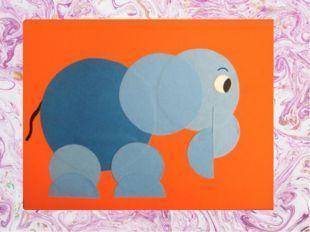 